Учащиеся  8-9 классов нашей школы  26.09.2014г. смогли поучаствовать в военно-патриотической акции  «Дни учебных заведений ФСБ России в Санкт-Петербурге и Ленинградской области» , организаторами которой стали вузы, где проходят подготовку будущие кадры для Федеральной службы безопасности: делегация Голицынского пограничного института ФСБ России, а также представители Пограничной академии ФСБ России, Московского и Калининградского пограничных институтов ФСБ России, Института ФСБ России (Санкт-Петербург), Первого пограничного кадетского корпуса ФСБ России (Пушкин). УФСБ России по  г. Санкт-Петербургу и Ленинградской области, ПУ ФСБ России по г. Санкт-Петербургу и Ленинградской области и УФСБ России по Западному военному округу. По мнению устроителей, формирование абитуриентской базы - одна из целей военно-патриотической акции. Помимо интерактивной части, представленной в вестибюле, в актовом зале состоялась и торжественная часть мероприятия. Для всех гостей выступили военно-духовые оркестры и курсанты разных институтов ФСБ.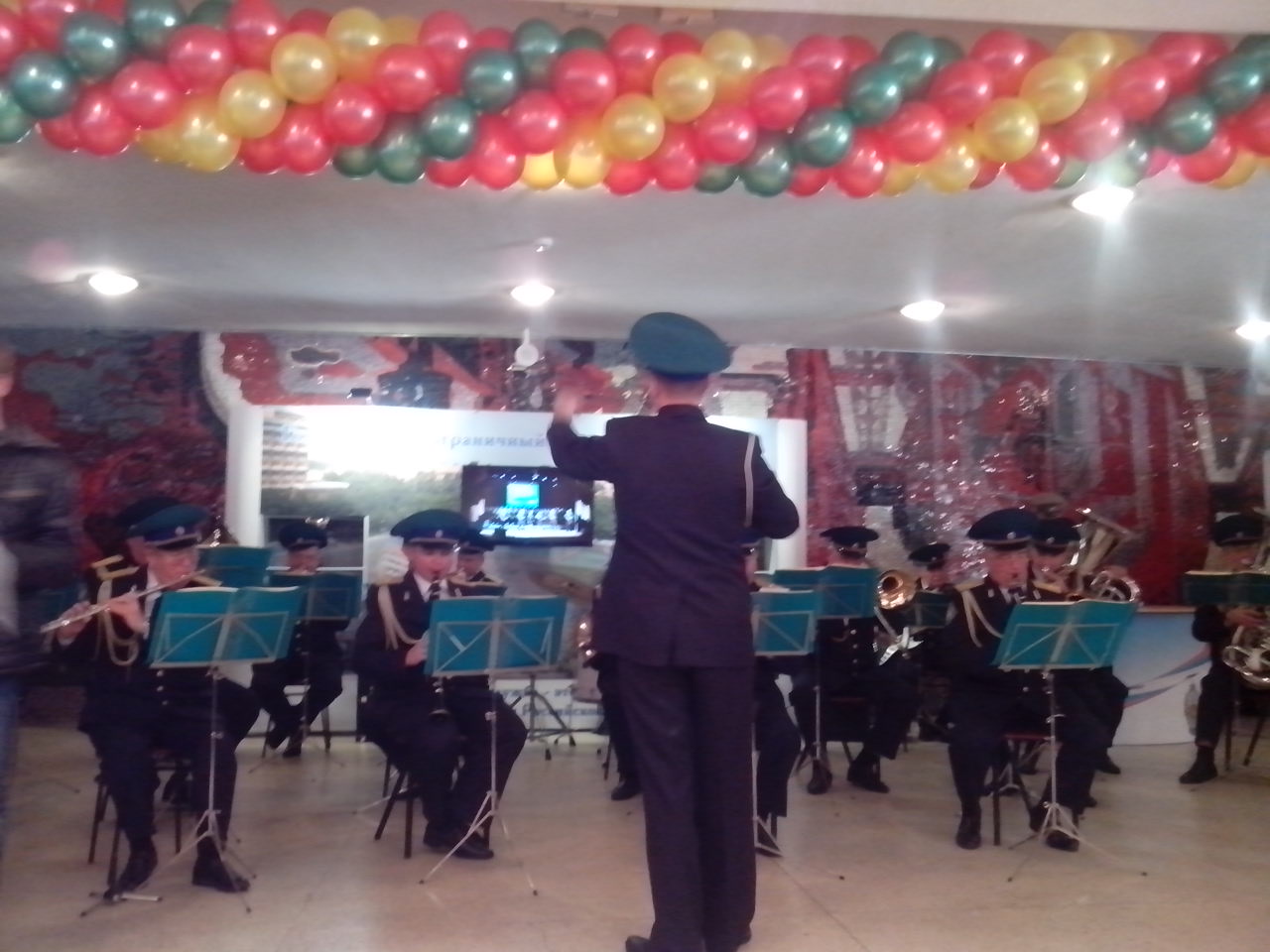 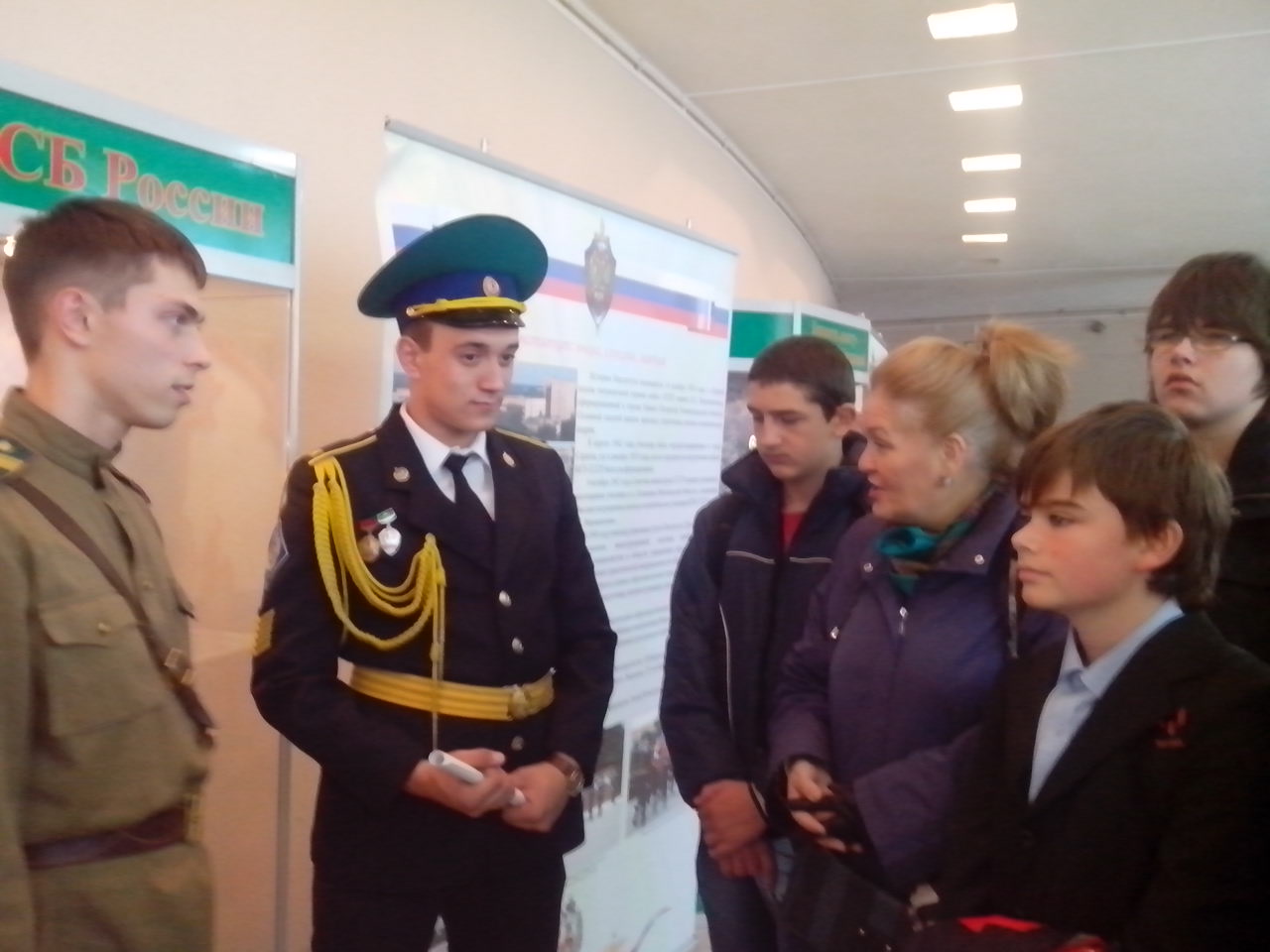 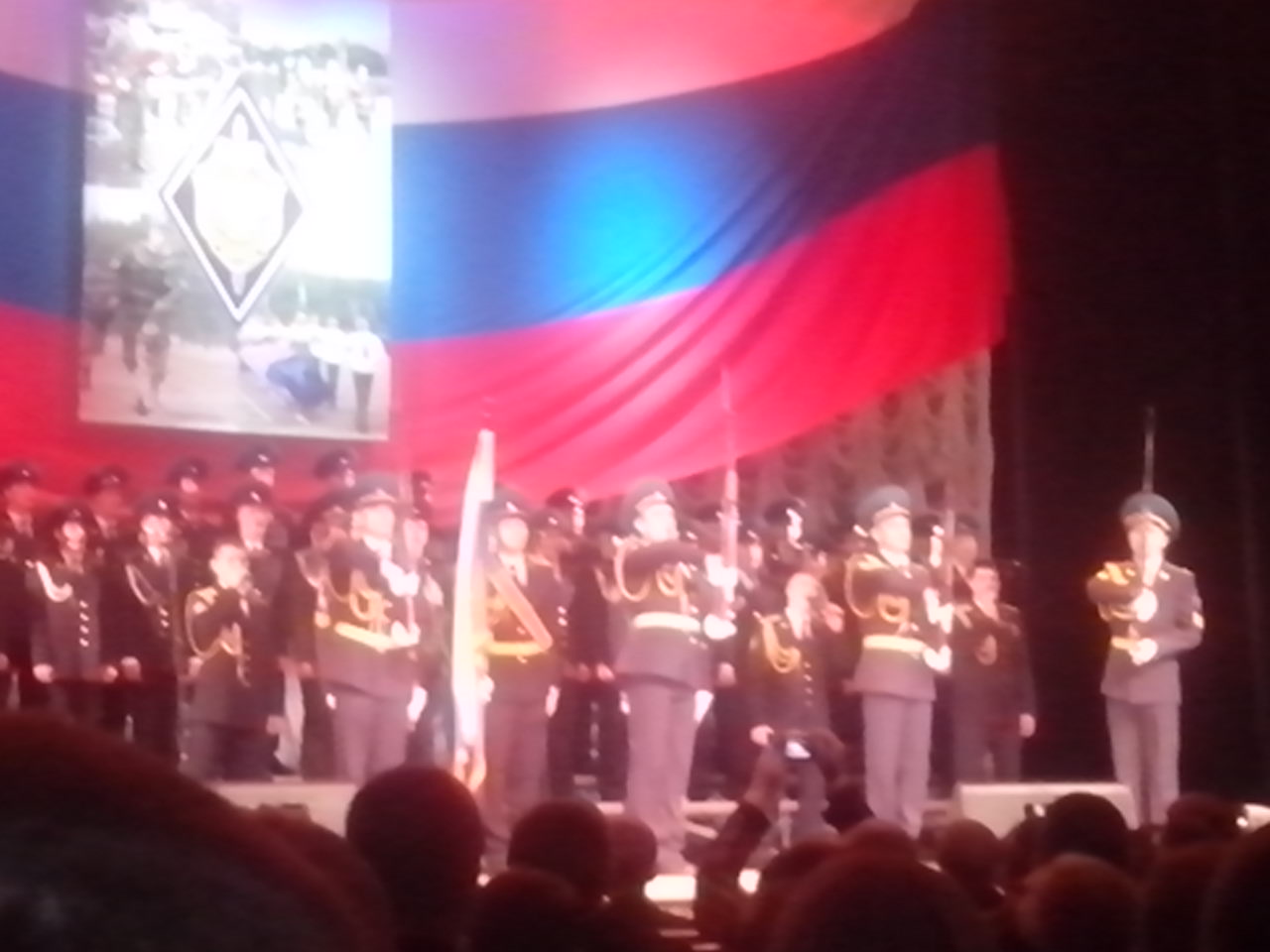 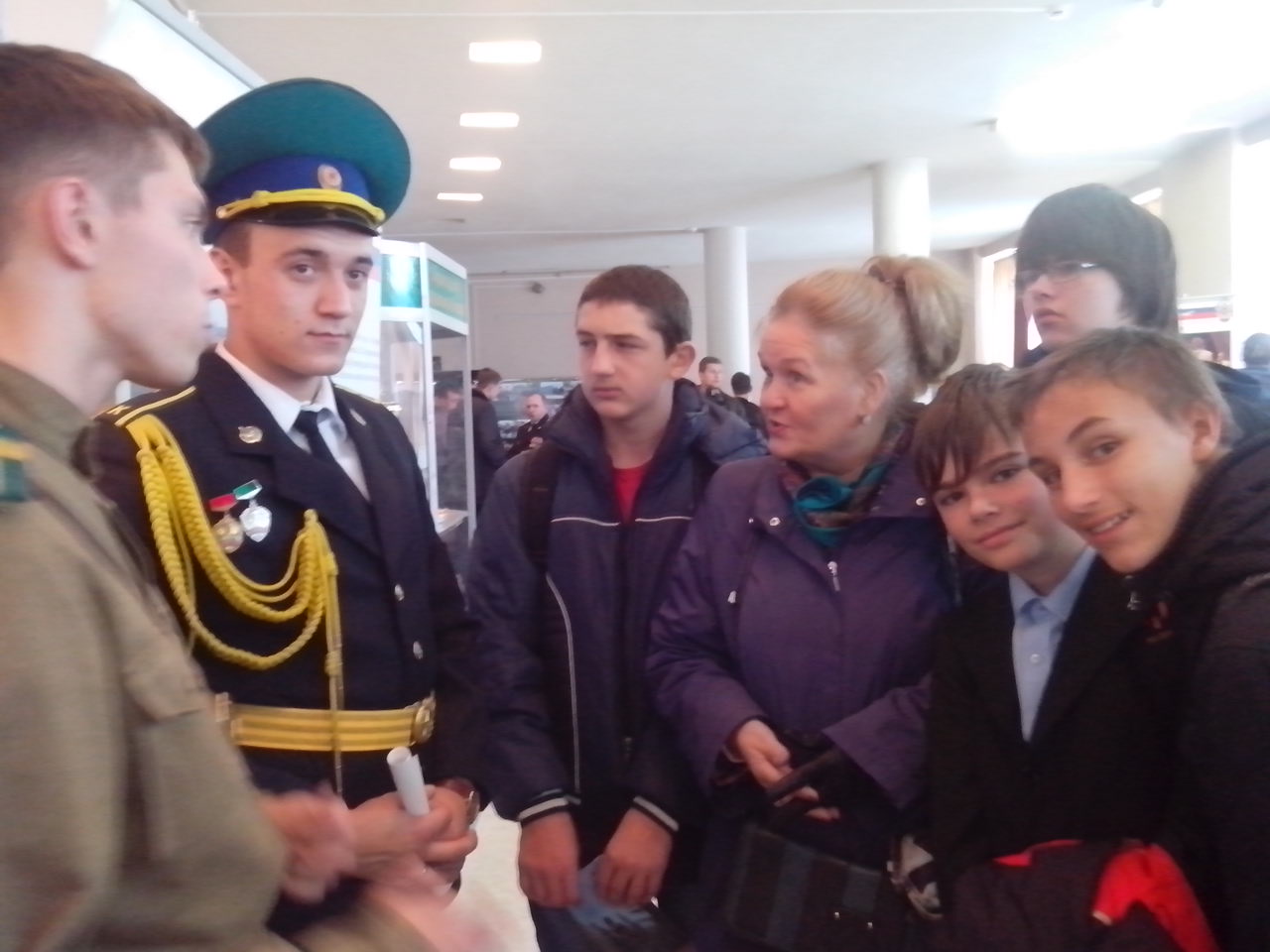 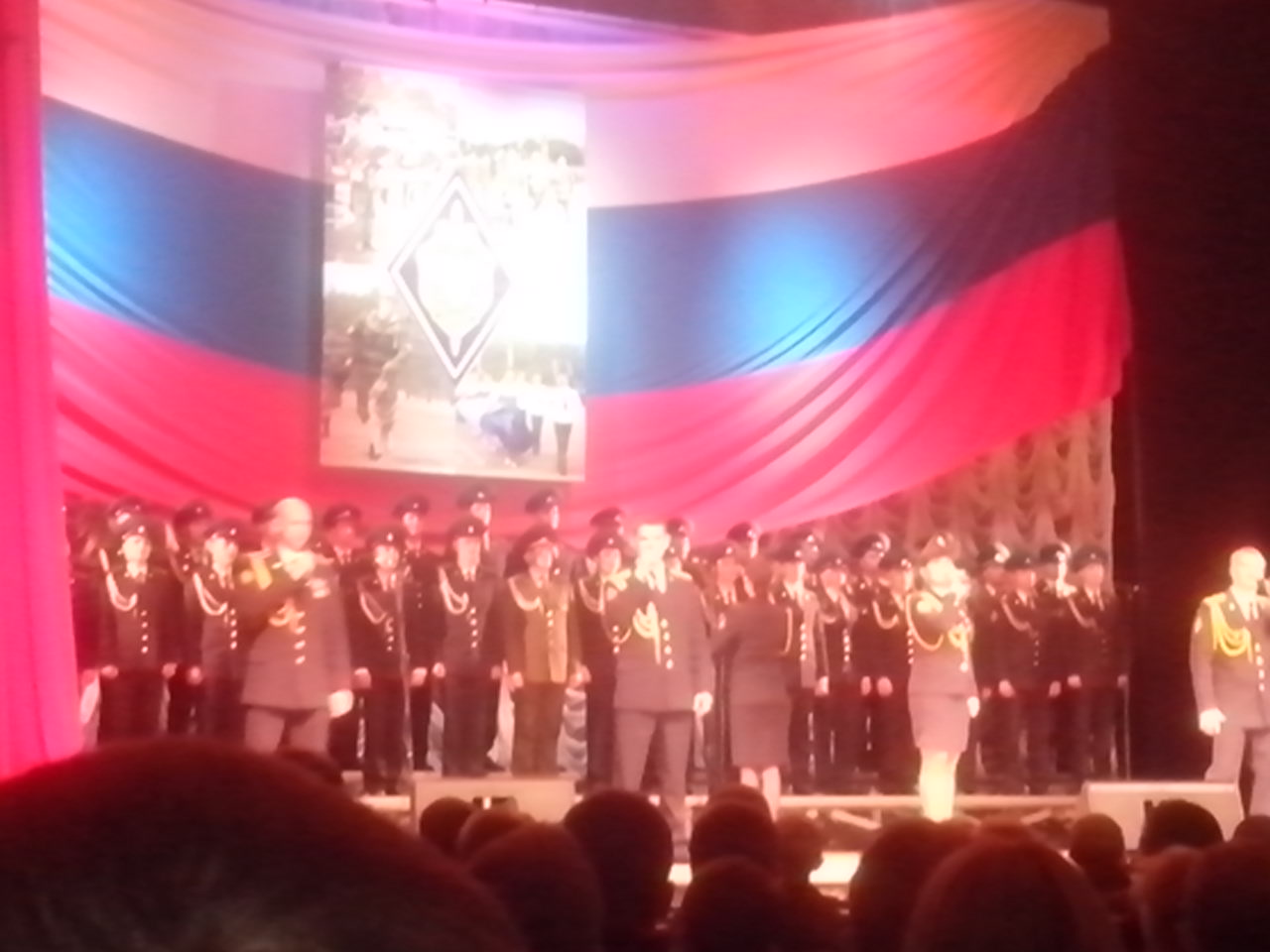 